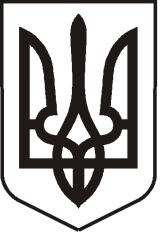 УКРАЇНАЛУГАНСЬКА  ОБЛАСТЬПОПАСНЯНСЬКИЙ  РАЙОН
ПОПАСНЯНСЬКА  МІСЬКА  РАДАШОСТОГО   СКЛИКАННЯСТО ДВАДЦЯТЬ ДРУГА СЕСІЯ РIШЕННЯ16 лютого 2021 року                       м. Попасна 	                                    № 122/6Про припинення договоріворенди земліРозглянувши заяву *** з проханням припинити договір оренди землі за взаємною згодою сторін відповідно до п. 9.2 договору оренди землі від 02.12.2011 № б/н та з метою приведення договірних відносин між Попаснянською міською радою та орендаторами у відповідність до вимог чинного законодавства, керуючись  ст. 12 Земельного кодексу України, ст. 31 Закону  України  «Про оренду землі», п. 34 ч.1 ст. 26  Закону  України   «Про місцеве  самоврядування в Україні»,  Попаснянська  міська радаВИРІШИЛА:Припинити договори оренди землі:від 02.12.2011 № б/н (договір зареєстрований від 02.12.2011                       № 442381014000358) з *** на земельну ділянку за адресою: ***, площею 0,0110 га, наданої під будівництво торгівельного кіоску з літнім майданчиком, кадастровий номер ***, землі житлової та громадської забудови, за взаємною згодою сторін, відповідно до п. 9.2 договору оренди землі;від 28.11.2011 № б/н (договір зареєстрований від 28.11.2011                       № 442381014000336) з *** на земельну ділянку за адресою: ***, площею 0,0010 га, наданої під обслуговування павільйону, кадастровий номер ***, землі житлової та громадської забудови, в зв’язку зі смертю орендаря, відповідно до п. 9.4 договору оренди землі.Повернути земельну ділянку площею 0,0110 га - землі житлової та громадської забудови та земельну ділянку площею 0,0010 га - землі житлової та громадської забудови в землі запасу Попаснянської міської ради.Контроль за виконанням рішення покласти на  постійну комісію міської ради з питань транспорту, зв’язку та благоустрою, земельних відносин та охорони довкілля.Міський голова                                                                                  Ю.І.Онищенко